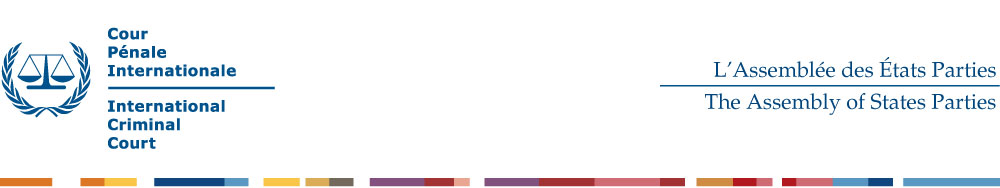 Registration of participants to the twenty-first session of the The Hague, 5 – 10 December 2022Inscription des participants à la vingt et unième session de l’Assemblée des États PartiesLa Haye, 5 – 10 décembre 2022				 						requests the Secretariat to register  *     										demande au Secrétariat d’inscrire : *STATE/ÉTAT (in capitals/en majuscules)                                                        				LAST NAME/NOM  (in capitals/en majuscules)          	Name/Prénom  				e.g. SMITH, John						Male/Masculin          Female/Féminin     Address of the participant/Adresse du participant                                         Telephone/Téléphone                             	Fax/Télécopie                           	Email/Courriel Citizenship/Nationalité		                                            		Passport number/Numéro de passeportOccupation in the sending State/Fonction dans le pays d’origine               who in the capacity of/qui, en sa qualité de:        Representative/Représentant  (Head of delegation)                                                                                Alternate/Suppléant                                                                                                            Adviser/Conseiller                                       will attend/assistera à:    Twenty-first session of the Assembly, The Hague, 5 – 10 December 2022        Vingt et unième session de l’Assemblée, La Haye, 5 – 10 décembre 2022*      In addition to registration forms, States Parties will have to submit Credentials.*      Outre, les formulaires d’inscription, les États Parties sont tenus de soumettre des pouvoirs.Please send this form by e-mail to asp@icc-cpi.int by 30 November 2022. For additional information regarding the session, please see: https://asp.icc-cpi.int/sessions/documentation/21st-Session.Ce formulaire est à renvoyer par courriel : asp@icc-cpi.int avant le 30 novembre 2022. Pour des informations complémentaires concernant la session, consulter :   https://asp.icc-cpi.int/fr/sessions/documentation/21st-Session.